NÁRODNÁ RADA SLOVENSKEJ REPUBLIKYIII. volebné obdobieČíslo: 79/2005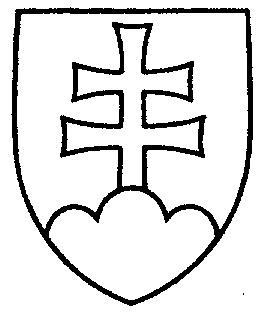 1470UZNESENIENÁRODNEJ RADY SLOVENSKEJ REPUBLIKYz 3. februára 2005k návrhu skupiny poslancov Národnej rady Slovenskej republiky na vydanie zákona o navrátení vlastníctva k nehnuteľným veciam cirkvám a náboženským spoločnostiam a prechode vlastníctva k niektorým nehnuteľnostiam (tlač 1011) – prvé čítanie	Národná rada Slovenskej republikyr o z h o d l a,  ž e        prerokuje uvedený návrh zákona v druhom čítaní;p r i d e ľ u j etento návrh zákona na prerokovanieÚstavnoprávnemu výboru Národnej rady Slovenskej republikyVýboru Národnej rady Slovenskej republiky pre financie, rozpočet a menu aVýboru Národnej rady Slovenskej republiky pre pôdohospodárstvo;u r č u j eako gestorský Výbor Národnej rady Slovenskej republiky pre pôdohospodárstvo
a lehotu na jeho prerokovanie v druhom čítaní vo výboroch do 10. marca 2005
a v gestorskom výbore do 11. marca 2005.     Pavol   H r u š o v s k ý   v. r.    predsedaNárodnej rady Slovenskej republikyOverovatelia:Zoltán   H o r v á t h   v. r.Beáta   B r e s t e n s k á   v. r.